Publicado en Huelva el 22/10/2018 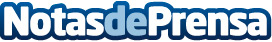 Alquilar maquinaria vs. comprar: M. García Barroso lo tiene claroLa empresa de alquiler de maquinaria, M. García Barroso, expone las principales razones para confiar en sus serviciosDatos de contacto:M. García Barroso959 229 112Nota de prensa publicada en: https://www.notasdeprensa.es/alquilar-maquinaria-vs-comprar-m-garcia Categorias: Andalucia Logística Recursos humanos Consumo Otras Industrias http://www.notasdeprensa.es